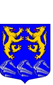 СОВЕТ ДЕПУТАТОВМУНИЦИПАЛЬНОГО ОБРАЗОВАНИЯ«ЛЕСКОЛОВСКОЕ СЕЛЬСКОЕ ПОСЕЛЕНИЕ»ВСЕВОЛОЖСКОГО МУНИЦИПАЛЬНОГО РАЙОНАЛЕНИНГРАДСКОЙ ОБЛАСТИЧЕТВЕРТОГО СОЗЫВАР Е Ш Е Н И Е23.12.2020 г.                                                                                                  №55дер. Верхние ОселькиВ соответствии с Федеральным законом от 21.12.2001 №178-ФЗ «О приватизации государственного и муниципального имущества», Федеральным законом от 06.10.2003 № 131-ФЗ «Об общих принципах организации местного самоуправления в Российской Федерации», Уставом муниципального образования «Лесколовское сельское поселение» Всеволожский муниципальный район Ленинградской области, в целях упорядочения приватизации муниципального имущества, совет депутатов муниципального образования «Всеволожский муниципальный район» Ленинградской области принялРЕШЕНИЕ:1. Утвердить прогнозный план приватизации муниципального имущества муниципального образования «Лесколовское сельское поселение» Всеволожского муниципального района Ленинградской области на 2021 год, согласно приложению №1.2. Администрации муниципального образования «Лесколовское сельское поселение» Всеволожского муниципального района Ленинградской области обеспечить реализацию имущества, предусмотренного прогнозным планом приватизации муниципального имущества муниципального образования «Лесколовское сельское поселение» Всеволожского муниципального района Ленинградской области на 2021 год, в установленном законом порядке.3. Опубликовать настоящее решение в газете «Лесколовские вести» и разместить на официальном сайте муниципального образования «Лесколовское сельское поселение» Всеволожского муниципального района Ленинградской области в информационно-телекоммуникационной сети Интернет.4. Настоящее решение вступает в силу с момента его официального опубликования.5. Контроль исполнения данного решения возложить на постоянную комиссию совета депутатов по промышленности, строительству, собственности, транспорту, связи, сельскому хозяйству и жилищно-коммунальному хозяйству.Глава муниципального образования				               А.Л.Михеев    С приложением можно ознакомиться на официальном сайте МО «Лесколовское сельское поселение»                                                                                                                                                             Приложениек решению совета депутатовМО «Лесколовское сельское поселение»от «23» декабря 2020 года № 55Об утверждении прогнозного плана приватизации муниципального имущества муниципального образования «Лесколовское сельское поселение» Всеволожский муниципальный район Ленинградской области на 2021 год№п/пНаименование объектаХарактеристикаобъектаХарактеристикаобъектаСрок реализации№п/пНаименование объектаЗданияЗемельный участокСрок реализации1.Объект незавершенного строительства с земельным участком по адресу: Российская Федерация, Ленинградская область, Всеволожский муниципальный район, Лесколовское сельское поселение, п. Осельки, д. 115Объект незавершенного строительства, общей площадью 625,6 кв. м, степень готовности 10%, с кадастровым номером 47:07:0000000:79840.Земельный участок с кадастровым номером 47:07:0153001:4345, категория земель: земли населенных пунктов, вид разрешенного использования: магазины, тер. зона: ТЖ 4 (зона застройки среднеэтажными многоквартирными жилыми домами)1 квартал 2020 г.2.Нежилое здание с земельным участком по адресу: Ленинградская область, Всеволожский район, Лесколовское сельское поселение, д. Лесколово, лит. А, котельная 22Нежилое здание котельной № 22 с пристройкой, общей площадью 38165,3 кв.м с кадастровым номером 47:07:0113001:388Земельный участок с кадастровым номером 47:07:0153001:801, категория земли: земли населенных пунктов, вид разрешенного использования: для размещения производственных и административных зданий, строений, сооружений промышленности, коммунального хозяйства, материально-технического, продовольственного снабжения, сбыта и заготовок, причалов, пристаней, автодорожных вокзалов2 квартал 2020 г.